Pedagogická fakulta Univerzity Palackého v Olomouci, Žižkovo náměstí 5, Olomouc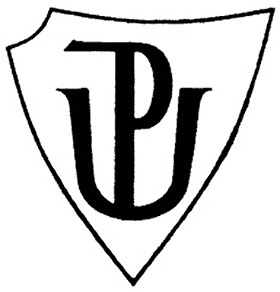 Seminární práce(Problematika přípravy na hodiny ČJ)METODICKÝ LISTVypracovala: Kateřina Zapletalová Obor: Učitelství pro 1. stupeň ZŠ, 3. ročníkDatum odevzdání: 25. 11. 2014Vánoční tradice na HorňáckuPřišel-li během dne do domu prvn_ host a byl to muž, věšt_lo se z toho, že se narod_syn, anebo že krávy budou v př_št_m roce rod_t býčky. Kd_ž přišla žena, mělo být více„jalúveček“. Při štědrovečerní večeř_ se věštilo, například pomocí ovoce. Kd_ž mělojablíčko rozkrojená jádra ve tvaru hvězd_čk_, měl být člověk krájej_c_ jablíčko zdráv,pokud vytvoř_la překrojená jádra kř_ž nebo byl rozlousknut_ ořech prázdn_, měldot_čný do roka zemřít. Věštilo se i podle úlitků olova. Jakmile vytvoř_lo olovo tvarrůže, čekalo člověka štěst_, objevil-li se tvar rakve, předpovídalo to smrtÚkoly k textu:a) Urči slovní druhy u slov:DEN- DŮM- PRVNÍ- TOMUŽ-NARODÍ- KRÁVY- ROZKROJENÁ-PRÁZDNÝ- OLOVO- RŮŽE- ČEKALOb)Napiš slova opačného významu k daným slovům.DEN - NARODIT SE- PŘIJÍTZDRÁV-PRÁZDNÝ- OBJEVIT SEc)Vysvětli význam slova JALÚVEČKA:d) Doplň v textu chybějící i,í/y,ýe) Jsou následující věty pravdivé? Pokud NE, oprav je.• Když přišel během dne do domu první host a byl to muž, věštilo to, že senarodí dcera.• Když přišla žena, mělo být více jalůveček.• Když mělo jablíčko rozkrojená jádra ve tvaru kříže, měl být člověkzdráv.• Když byl rozlousklý ořech prázdný, znamenalo to, že člověk zemře.• Jakmile vytvořilo olovo tvar růže, znamenalo to lásku.1. Práce s textem. Učitel rozdá žákům pracovní list, ve kterém je článek ovánočních zvycích a tradicích na Horňácku. Společně si jej všichni přečtou (pořadě, každý žák jednu větu) a učitelka odpoví na případné dotazy dětem.Zmíněné zvyky si učitel s žáky vyzkouší v prvouce (člověk a jeho svět).2. Metoda kritického myšlení. Pětilístek – téma Vánoce na Horňácku.(Jedná se o rozvíjení tématu tak, že nejprve uvedeme dvě přídavná jména, kterépojem charakterizují, poté následují tři slovesa (co to dělá). Na dalším řádkučtyřmi slovy vyjádříme pocit, který v nás pojem zanechal. Na poslední řádeknapíšeme podstatné jméno stejného významu.Příklad pro učitele:Vánoce na Horňáckuveselé – bílézáří – hraje – pečepřejeme Vám veselé VánocestromečekUčitel na tabuli nakreslí schéma pětilístku:Vánoce na Horňácku_________ - ________________________-__________-_________________________________________________________3. Recitace básně. Učitel vypráví dětem o vánočním koledování. Když lidé chodíkoledovat, přejí si veselé Vánoce. Učitel napíše koledu na tabuli. Dětemvysvětlí, že celý text je v nářečí.„Vinšujeme vám ščasné, veseué svátky,Krista Pána narození,Na statečku rozmnožení.Co jsme si od miuého Pána vyžádali,Predně zdraví, pokoj svatý a po smrtiKrálovství nebeské.“- Žáci mají za úkol přepsat toto přání do sešitu spisovně.(Přejeme vám šťastné a veselé svátky, Krista Pána narození, na statečkurozmnožení, co jsme si od milého pána vyžádali, předně zdraví, pokoj svatý apo smrti Království nebeské.)- Po té žáci vytvoří dvojice a navzájem si toto původní přání (v nářeční formě)budou přát.4. Doplňování i/y po tvrdých a měkkých souhláskách. Učitel rozdá dětem textkoledy, ve kterém jsou vynechána písmena i/y. Žáci správně doplňují. Textkoledy je v dialektu. Následuje zpěv koledy. 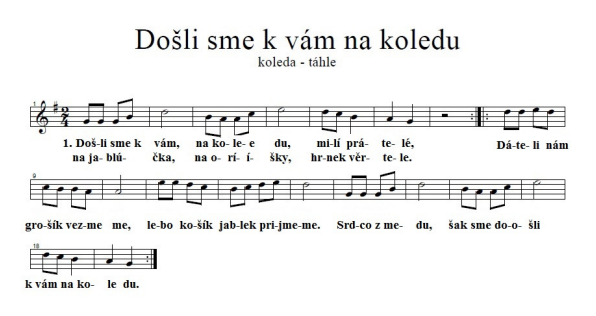  Text koledy s vynechanými i/y Došli jsme k vám na koledu, m_lí přátelé, pro jablíčka, pro oř_šky, trnek věrtele. T_dlit_dli c_nk c_nk t_dlidom, poneseme plné kapse dom. Srdco z medu, šak jsme došlik vám na koledu. Došli sme k vám na koledu jak ten Kristus Pán, zahrajeme,zazpíváme, brnknem na c_mbál. Nenechte nás tady dlouho stát, k Betlému sa mámeubírat, Jež_škovi, maličkému ideme zahrát.
5. Psaní krátkého dopisu Ježíškovi. Učitel žákům rozdá předtištěné nalinkovanépapíry, na kterých je napsáno pouze: Milý Ježíšku. Žáci mají za úkol napsatkrátký dopis, ve kterém napíší, co by si letos k Vánocům přáli.Milý Ježíš ku....__________________________________________________________________________________________________________________________________________________________________________________________________________________________________________________________________________________________________________________________________________________________________________________________________________________________________________________________________6. Skládání vět. Učitel dětem promítne na tabuli, nebo napíše (podle možností) třivěty, ve kterých jsou přeházená slova. Žáci mají za úkol věty z daných slovsestavit a u každého slova určit slovní druh.První věta: stolu, význam, měla, svůj, Příprava, štědrovečerního.(Příprava štědrovečerního stolu měla svůj význam.)Druhá věta: nasypala, na, stolu, střed, obilí, Hospodyně, nejdříve.(Hospodyně nejdříve nasypala na střed stolu obilí.)Třetí věta: Na, koláč, roh, položila, stolu, každý.(Na každý roh stolu položila koláč.)7. Povídání na téma Vánoce u nás doma. Každý žák má za úkol vytvořit krátkévyprávění o tradicích, které doma se svou rodinou o Vánocích dodržuje a jaktráví štědrý den. 8. Tvorba vět. Učitel napíše na tabuli seznam slov. Žáci mají za úkol vybrat sičtyři slova, která použijí ve čtyřech větách a napsat je do sešitu.Výběr slov: Vánoce, dárky, večeře, koleda, zpívat, perníčky, svíčky, Horňácko9. Psaní vánočního přání. Žáci si ve výtvarné výchově vyrobili vánoční přání, doněhož si napíší text. 10. Zpětná vazba.  Děti vytvoří na koberci kroužek a postupně si s učitelem zopakují, co se o Horňácku dozvěděli.  Aby bylo zřejmé, které dítě mluví bude v ruce držet rolničku, kterou si budou postupně předávat.Zdroje:MIČKA, Antonín. Štědrovečerní lidové zvyky a tradice na Horňácku. Lúcký zpravodaj, číslo 3.Louka: Obecní úřad Louka, 2007.MIŠKEŘÍK, Jaroslav. Horňácký zpěvník sedláckých. Břeclav: Moraviapress, 1994. s. 16.TOMKOVÁ, Anna. Program Čtením a psaním ke kritickému myšlení v primární škole. Praha:Univerzita Karlova v Praze, 2007. ISBN 978-80-7290-315-3.PAJER, Jiří. Čtení o Horňácku. Strážnice: Etnos, 2013. s. 114. ISBN 978-80-904622-8-1.